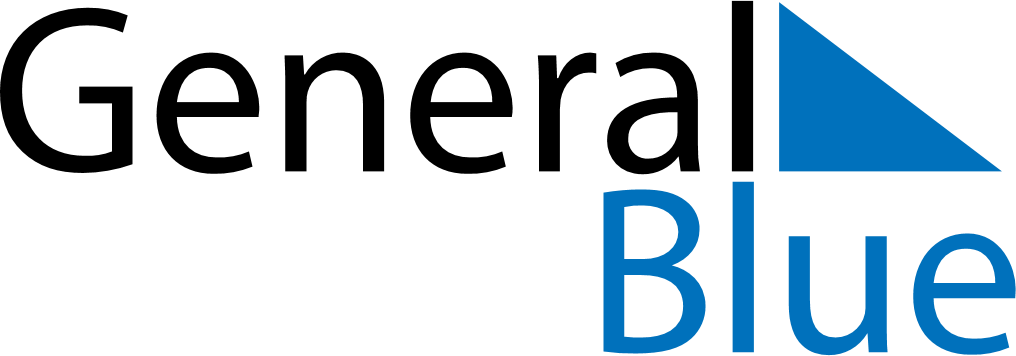 November 2024November 2024November 2024November 2024November 2024November 2024Pangnirtung, Nunavut, CanadaPangnirtung, Nunavut, CanadaPangnirtung, Nunavut, CanadaPangnirtung, Nunavut, CanadaPangnirtung, Nunavut, CanadaPangnirtung, Nunavut, CanadaSunday Monday Tuesday Wednesday Thursday Friday Saturday 1 2 Sunrise: 8:19 AM Sunset: 3:53 PM Daylight: 7 hours and 33 minutes. Sunrise: 8:23 AM Sunset: 3:49 PM Daylight: 7 hours and 26 minutes. 3 4 5 6 7 8 9 Sunrise: 7:26 AM Sunset: 2:45 PM Daylight: 7 hours and 19 minutes. Sunrise: 7:30 AM Sunset: 2:42 PM Daylight: 7 hours and 11 minutes. Sunrise: 7:34 AM Sunset: 2:38 PM Daylight: 7 hours and 4 minutes. Sunrise: 7:37 AM Sunset: 2:34 PM Daylight: 6 hours and 57 minutes. Sunrise: 7:41 AM Sunset: 2:31 PM Daylight: 6 hours and 49 minutes. Sunrise: 7:45 AM Sunset: 2:27 PM Daylight: 6 hours and 42 minutes. Sunrise: 7:49 AM Sunset: 2:24 PM Daylight: 6 hours and 35 minutes. 10 11 12 13 14 15 16 Sunrise: 7:52 AM Sunset: 2:20 PM Daylight: 6 hours and 27 minutes. Sunrise: 7:56 AM Sunset: 2:16 PM Daylight: 6 hours and 20 minutes. Sunrise: 8:00 AM Sunset: 2:13 PM Daylight: 6 hours and 12 minutes. Sunrise: 8:04 AM Sunset: 2:09 PM Daylight: 6 hours and 5 minutes. Sunrise: 8:08 AM Sunset: 2:06 PM Daylight: 5 hours and 58 minutes. Sunrise: 8:11 AM Sunset: 2:02 PM Daylight: 5 hours and 50 minutes. Sunrise: 8:15 AM Sunset: 1:59 PM Daylight: 5 hours and 43 minutes. 17 18 19 20 21 22 23 Sunrise: 8:19 AM Sunset: 1:55 PM Daylight: 5 hours and 36 minutes. Sunrise: 8:23 AM Sunset: 1:52 PM Daylight: 5 hours and 28 minutes. Sunrise: 8:27 AM Sunset: 1:49 PM Daylight: 5 hours and 21 minutes. Sunrise: 8:31 AM Sunset: 1:45 PM Daylight: 5 hours and 14 minutes. Sunrise: 8:35 AM Sunset: 1:42 PM Daylight: 5 hours and 7 minutes. Sunrise: 8:38 AM Sunset: 1:38 PM Daylight: 5 hours and 0 minutes. Sunrise: 8:42 AM Sunset: 1:35 PM Daylight: 4 hours and 52 minutes. 24 25 26 27 28 29 30 Sunrise: 8:46 AM Sunset: 1:32 PM Daylight: 4 hours and 45 minutes. Sunrise: 8:50 AM Sunset: 1:29 PM Daylight: 4 hours and 38 minutes. Sunrise: 8:54 AM Sunset: 1:26 PM Daylight: 4 hours and 31 minutes. Sunrise: 8:57 AM Sunset: 1:22 PM Daylight: 4 hours and 25 minutes. Sunrise: 9:01 AM Sunset: 1:19 PM Daylight: 4 hours and 18 minutes. Sunrise: 9:05 AM Sunset: 1:16 PM Daylight: 4 hours and 11 minutes. Sunrise: 9:08 AM Sunset: 1:13 PM Daylight: 4 hours and 4 minutes. 